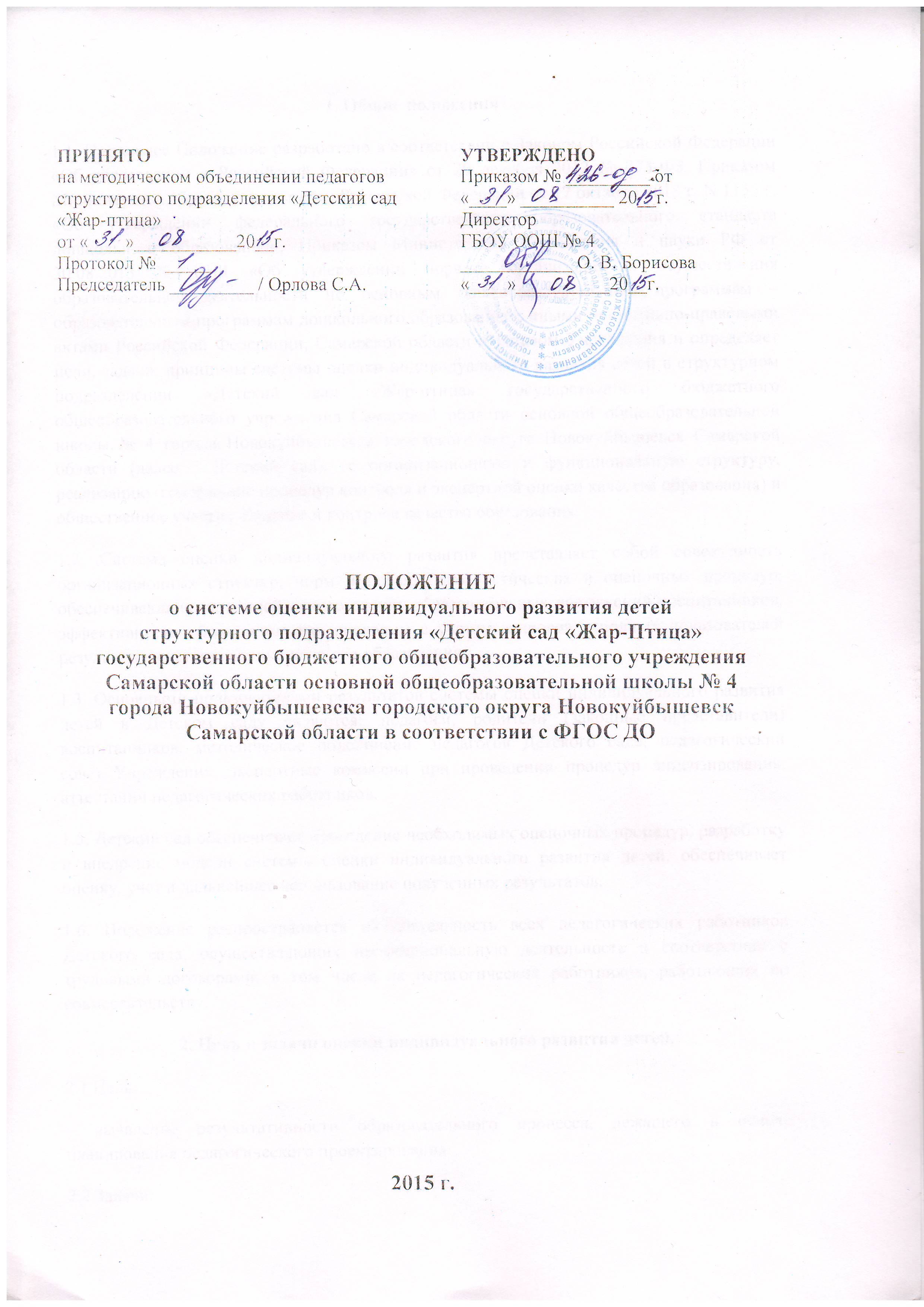 1. Общие положения1.1. Настоящее Положение разработано в соответствии с Законом Российской Федерации «Об образовании в Российской Федерации» от 29 декабря 2012 № 273-ФЗ, Приказом Министерства образования и науки Российской Федерации от 17 октября 2013 г. N 1155 г. «Об утверждении федерального государственного образовательного стандарта дошкольного образования», Приказом Министерства образования и науки РФ от 30.08.2013 № 1014 «Об утверждении порядка организации и осуществления образовательной деятельности по основным общеобразовательным программам – образовательным программам дошкольного образования»; иными нормативно-правовыми актами Российской Федерации, Самарской области и уставом Учреждения и определяет цели, задачи, принципы системы оценки индивидуального развития детей в структурном подразделении «Детский сад «Жар-птица» государственного бюджетного общеобразовательного учреждения Самарской области основной общеобразовательной школы № 4 города Новокуйбышевска городского округа Новокуйбышевск Самарской области (далее – Детский сад), ее организационную и функциональную структуру, реализацию (содержание процедур контроля и экспертной оценки качества образования) и общественное участие в оценке и контроле качества образования.1.2. Система оценки индивидуального развития представляет собой совокупность организационных структур, норм и правил, диагностических и оценочных процедур, обеспечивающих на единой основе оценку образовательных достижений воспитанников, эффективности образовательных программ с учетом запросов основных пользователей результатов системы оценки качества образования.1.3. Основными пользователями результатов системы оценки индивидуального развития детей в Детском саду являются: педагоги, родители (законные представители) воспитанников, методическое объединение педагогов Детского сада, педагогический совет Учреждения, экспертные комиссии при проведении процедур лицензирования, аттестации педагогических работников.1.5. Детский сад обеспечивает проведение необходимых оценочных процедур, разработку и внедрение модели системы оценки индивидуального развития детей, обеспечивает оценку, учет и дальнейшее использование полученных результатов.1.6. Положение распространяется на деятельность всех педагогических работников Детского сада, осуществляющих профессиональную деятельность в соответствии с трудовыми договорами, в том числе на педагогических работников, работающих по совместительству.2. Цель и задачи оценки индивидуального развития детей.2.1 Цель:– выявление результативности образовательного процесса, лежащего в основе планирования педагогического проектирования.2.2 Задачи:- индивидуализация образования (в том числе поддержка ребенка, построение его образовательной траектории или профессиональной коррекции особенностей его развития);- оптимизации работы с группой детей.3. Организация проведения оценки индивидуального развития.3.1 Педагогическая оценка индивидуального развития осуществляется через отслеживание результатов освоения детьми образовательной программы.3.2 Педагогическая оценка индивидуального развития осуществляется в течение времени пребывания ребенка в Учреждении (с 7.00 до 19.00, исключая время, отведенное на сон, прогулку и питание).3.3 Педагогическая оценка индивидуального развития осуществляется через наблюдение, беседы, продукты детской деятельности, специальные диагностические ситуации, организуемые воспитателями и специалистами всех возрастных групп 2 раза в год – в начале и в конце учебного года (сентябрь, май). В первом случае, она помогает выявить наличный уровень деятельности, а во втором – наличие динамики ее развития.3.4 Методологическая основа педагогической оценки индивидуального развития в Учреждении обеспечивается при помощи методик:1. Мониторинг достижения детьми промежуточных и итоговых результатов освоения программы «От рождения до школы», «Миры детства».2. Диагностика и оценка нервно-психического развития детей (Л. В. Оловаренко) .3. Диагностика психологической готовности к обучению в школе:- методика самооценки «Дерево»;- Методика «Определение эмоционального уровня самооценки» (А.В. Захарова) ;- Методика выявления характера атрибуции успеха/неуспеха;- Зрительно-моторный генштальт-тест (А. Бендер);- Тест Тулуз-Пьерона;- «Беседа о школе» (Нежнова Т. А.) ;- Методика обследования познавательного развития, диагностическое обучение, качественная и количественная оценка действий ребенка 6-7 лет (Е.А. Стребелева).3.5 Результаты педагогической оценки индивидуального развития предоставляется воспитателями всех возрастных групп и специалистами Детского садастаршему воспитателю. В конце учебного года проводится сравнительный анализ результативности образовательного процесса и на основе анализа определяется планирование педагогической деятельности на следующий учебный год.3.6 Педагогическая оценка индивидуального развития воспитателями и специалистами оцениваетсяОценка:сформировано – качество проявляется устойчиво (достаточный уровень).частично сформировано – качество проявляется неустойчиво (близкий к достаточному уровню).не сформировано – качество не проявляется (недостаточный уровень).Результаты оценки индивидуального развития детей вносятся в индивидуальную карту развития ребенка (приложение 1) и объективно показывают:- успешность освоения Программы каждым ребенком;- успешность формирования у каждого ребенка группы необходимых интегративных качеств;- уровень и динамика нервно-психического развития;- уровень мотивационной, волевой, интеллектуальной и психологической готовности к обучению в школе.3.7. Мониторинг достижения детьми итоговых результатов освоения программ «Развитие+», «Детский сад – Дом Радости» и М. Монтессори проводится 1 раз в год в мае в группах, реализующих данные программы..4. Контроль.Контроль проведения педагогической оценки индивидуального развития осуществляется заведующим и старшим воспитателем посредством следующих форм:- проведение ежедневного текущего контроля;- организация тематического контроля;- проведение оперативного контроля;- посещение образовательной деятельности, режимных моментов и других видов деятельности;- проверка документации.5. Отчетность.Воспитатели всех возрастных групп и специалисты Детского сада в конце года сдают результаты проведения педагогических наблюдений и исследований с выводами старшему воспитателю, который осуществляет сравнительный анализ педагогической оценки индивидуального развития, делает вывод, определяет рекомендации педагогическому проектированию и зачитывает на итоговом педагогическом Совете Учреждения.6. Документация.6.1 Материал педагогической оценки, пособия для определения уровня индивидуального развития детей дошкольного возраста с 2 до 7 лет образовательных стандартов – хранятся у педагогов. Обновляется по мере необходимости.6.2 Материал педагогической диагностики для определения целевых ориентиров хранятся в методическом кабинете.6.3 Результаты педагогических наблюдений за уровнем индивидуального развития оформляются в текстовый документ и хранится в методическом кабинете.ГБОУ ООШ №4Структурное подразделение «Детский сад «Жар-птица»Индивидуальная карта развития ребенка1. Общие сведенияФамилия, имяДата рожденияДата поступления в детский садОткуда прибылРекомендации при поступлении2. Семейный портретЖилищные условия_______________________________________________________________________________________________________Карта развития ребенка2. Социальное развитие3.Речевое развитие4.Познавательное развитие5. Эстетическое развитие6. Математическое развитие7. Игровая деятельность8. Музыкальная деятельностьОсновные направления индивидуальной работы педагога с ребенкомСостав семьиФамилия, имя, отчествоОбразование и место работыМатьОтецДругие члены семьиПоказатели развития2-3 года2-3 года2-3 года2-3 года2-3 года2-3 года2-3 года2-3 года2-3 года2-3 года2-3 года2-3 года2-3 года3-4 года3-4 года3-4 года3-4 года3-4 года3-4 года3-4 года3-4 года3-4 года3-4 года3-4 года3-4 года3-4 года3-4 года4-5 лет4-5 лет4-5 лет4-5 лет4-5 лет4-5 лет4-5 лет4-5 лет4-5 лет4-5 лет4-5 лет4-5 лет4-5 лет4-5 лет5-6 лет5-6 лет5-6 лет5-6 лет5-6 лет5-6 лет5-6 лет5-6 лет5-6 лет5-6 лет5-6 лет5-6 лет5-6 лет5-6 лет6-7 лет6-7 лет6-7 лет6-7 лет6-7 лет6-7 лет6-7 лет6-7 лет6-7 лет6-7 лет6-7 лет6-7 лет6-7 лет6-7 летПоказатели развитияНе сформированоНе сформированоНе сформированоНе сформированоНе сформированоЧастичноЧастичноЧастичноСформированоСформированоСформированоСформированоСформированоНе сформированоНе сформированоНе сформированоНе сформированоНе сформированоЧастичноЧастичноЧастичноЧастичноСформированоСформированоСформированоСформированоСформированоНе сформированоНе сформированоНе сформированоНе сформированоНе сформированоЧастичноЧастичноЧастичноЧастичноСформированоСформированоСформированоСформированоСформированоНе сформированоНе сформированоНе сформированоНе сформированоНе сформированоЧастичноЧастичноЧастичноЧастичноСформированоСформированоСформированоСформированоСформированоНе сформированоНе сформированоНе сформированоНе сформированоНе сформированоЧастичноЧастичноЧастичноЧастичноСформированоСформированоСформированоСформированоСформированоПоказатели развитиянгнгкгкгкгнгкгкгнгнгнгкгкгнгнгкгкгкгнгнгкгкгнгнгнгкгкгнгнгкгкгкгнгнгкгкгнгнгнгкгкгнгнгкгкгкгнгнгкгкгнгнгнгкгкгнгнгкгкгкгнгнгкгкгнгнгнгкгкг1. Физическое развитие1. Физическое развитие1. Физическое развитие1. Физическое развитие1. Физическое развитие1. Физическое развитие1. Физическое развитие1. Физическое развитие1. Физическое развитие1. Физическое развитие1. Физическое развитие1. Физическое развитие1. Физическое развитие1. Физическое развитие1. Физическое развитие1. Физическое развитие1. Физическое развитие1. Физическое развитие1. Физическое развитие1. Физическое развитие1. Физическое развитие1. Физическое развитие1. Физическое развитие1. Физическое развитие1. Физическое развитие1. Физическое развитие1. Физическое развитие1. Физическое развитие1. Физическое развитие1. Физическое развитие1. Физическое развитие1. Физическое развитие1. Физическое развитие1. Физическое развитие1. Физическое развитие1. Физическое развитие1. Физическое развитие1. Физическое развитие1. Физическое развитие1. Физическое развитие1. Физическое развитие1. Физическое развитие1. Физическое развитие1. Физическое развитие1. Физическое развитие1. Физическое развитие1. Физическое развитие1. Физическое развитие1. Физическое развитие1. Физическое развитие1. Физическое развитие1. Физическое развитие1. Физическое развитие1. Физическое развитие1. Физическое развитие1. Физическое развитие1. Физическое развитие1. Физическое развитие1. Физическое развитие1. Физическое развитие1. Физическое развитие1. Физическое развитие1. Физическое развитие1. Физическое развитие1. Физическое развитие1. Физическое развитие1. Физическое развитие1. Физическое развитие1. Физическое развитие1. Физическое развитие1.1 Группа здоровья, диагноз1.2. Антропометрические данныенгнгнгнгнгнгкгкгкгкгкгкгкгнгнгнгнгнгнгнгкгкгкгкгкгкгкгнгнгнгнгнгнгнгкгкгкгкгкгкгкгнгнгнгнгнгнгнгкгкгкгкгкгкгкгнгнгнгнгнгнгнгкгкгкгкгкгкгкг1.2. Антропометрические данныеростростроствесвесвесростростростроствесвесвесростростростроствесвесвесростростростроствесвесвесростростростроствесвесвесростростростроствесвесвесростростростроствесвесвесростростростроствесвесвесростростростроствесвесвесростростростроствесвесвес1.2. Антропометрические данные1.3. Прыжки в длину с места (см)1.4. Метание мешочка с песком на дальность (м)1.5. Быстрота (бег - 30 м)1.6. Сила (бросок набивного мяча весом 1 кг)1.7. Ловкость (Челночный бег – 3х10 р)1.8. Равновесие, координация движений1.9. Здоровье и безопасность: - Моет руки при необходимости - Ухаживает за волосами, зубами. - Применяет правила безопасности на улице и дома в жизни. - Находит выход из сложных ситуаций. - Знает части тела и их функции. - Может оказать первую помощь при необходимости2-3 год2-3 год2-3 год2-3 год2-3 год2-3 год3-4 год3-4 год3-4 год3-4 год3-4 год3-4 год4-5лет4-5лет4-5лет4-5лет4-5лет4-5лет5-6 лет5-6 лет5-6 лет5-6 лет5-6 лет5-6 лет6-7 год6-7 год6-7 год6-7 год6-7 год6-7 годннччссннччссннччссннччссннччсснгкгнгкгнгкгнгкгнгкгнгкгнгкгнгкгнгкгнгкгнгкгнгкгнгкгнгкгнгкг2.1. Способность вступать в общение с кем бы то ни было2.2. Умение ориентироваться на поставленную перед группой задачу2.3. Может в паре с другим ребенком выполнять задание2.4. Умение руководить группой детей, выполнять роль лидера2.5. Развиты: настойчивость,умение преодолевать трудности,чувство долга2.6. Приобретение положительного поведенческого опыта2.7. Умение спокойно реагировать на неудачу,самостоятельно исправлять ошибки, принимать помощь.2.8. Умение видеть,слышать,чувствовать другого человека.2.9. Психоэмоциональное состояние ребенка:  - отсутствует напряженность - открыт для контакта - любознателен - активен - выразительная мимика - готов к компромиссам - нормальное течение речи2.10. Может найти занятие, соответствующее собственному желанию.2.11. Умеет попросить о помощи и оказать ее2.12. Наличие адекватной самооценки2.13. Выполняет посильные трудовые обязанности по собственной инициативе2.14. Социальная компетентность:-Знает свое имя, фамилию, отчество.-Знает имя, отчество родителей, место работы- Знает свой адрес, телефон (страна, район, поселок, улица)- Знает сигнал тревоги2-3 года2-3 года2-3 года2-3 года2-3 года2-3 года3-4 года3-4 года3-4 года3-4 года3-4 года3-4 года4-5 лет4-5 лет4-5 лет4-5 лет4-5 лет4-5 лет5-6 лет5-6 лет5-6 лет5-6 лет5-6 лет5-6 лет6-7 лет6-7 лет6-7 лет6-7 лет6-7 лет6-7 летннччссннччссннччссннччссннччсснгкгнгкгнгкгнгкгнгкгнгкгнгкгнгкгнгкгнгкгнгкгнгкгнгкгнгкгнгкг3.1. Умение правильно произносить все звуки родного языка3.2. Грамматически правильно построение сложных предложений3.3. Умение составлять связный рассказ по серии картинок3.4. Умение использовать в речи обобщающие слова,антонимы, сравнения3.5. В диалоге инициативно высказывается, умеет привлечь внимание своими высказываниями3.6. Способность к речевому комментированию процесса и результата собственной деятельности3.7. Собственно школьные навыки:- умеет выделять звуки в слове;- знает буквы русского алфавита;- начальные навыки чтения3.8. Может пересказать короткий рассказ2-3 лет2-3 лет2-3 лет2-3 лет2-3 лет2-3 лет3-4 лет3-4 лет3-4 лет3-4 лет3-4 лет3-4 лет4-5, 6лет4-5, 6лет4-5, 6лет4-5, 6лет4-5, 6лет4-5, 6лет5-6 лет5-6 лет5-6 лет5-6 лет5-6 лет5-6 лет6-7 лет6-7 лет6-7 лет6-7 лет6-7 лет6-7 летннччссннччссннччссннччссннччсснгкгнгкгнгкгнгкгнгкгнгкгнгкгнгкгнгкгнгкгнгкгнгкгнгкгнгкгнгкг4.1. Знает дни недели,названия месяцев года4.2. Имеет представленияо живой природе и неживой4.3. Имеет элементарныепредставления о своем городе, стране, мире4.4. Может объединять предметы на основеобщих понятий (одежда, обувь, транспорт и др.)4.5. Успешное овладениемыслительными операциями:- сравнение (находить сходства и различия предметов);- составление разрезныхкартинок;- исключение лишнего4.6. Понимание смысла сюжетной картинки,определение последовательностисерии сюжетных картинок4.7. Использует наглядныемодели и символическиесредства (планы, схемы, цвета) для познания окружающего мира и при выполнении заданий4.8. Осуществляет деятельность по образцам и правилам4.9. Умение понять инструкцию и последовательно ее выполнять4.10. Умение планировать свою работу и сосредоточенно действовать без отвлечений4.11. Задает вопросы, экспериментирует2-3 лет2-3 лет2-3 лет2-3 лет2-3 лет2-3 лет3-4 лет3-4 лет3-4 лет3-4 лет3-4 лет3-4 лет4-5, 6 лет4-5, 6 лет4-5, 6 лет4-5, 6 лет4-5, 6 лет4-5, 6 лет5-6 лет5-6 лет5-6 лет5-6 лет5-6 лет5-6 лет6-7 лет6-7 лет6-7 лет6-7 лет6-7 лет6-7 летннччссннччссннччссннччссннччсснгкгнгкгнгкгнгкгнгкгнгкгнгкгнгкгнгкгнгкгнгкгнгкгнгкгнгкгнгкг5.1. Знаком с литературнымипроизведениями(может назвать несколько сказок,стихотворений, рассказов)5.2. Может рассказать выбранную им самим сказку5.3. Проявляет интерес к игре с рифмой и словом5.4. В изобразительной деятельности может воссоздать задуманныйобраз5.5. Наличие умений дляпубличного выступления(владение голосом,выразительность,  отсутствие страха и напряженности)2-3 год2-3 год2-3 год2-3 год2-3 год2-3 год3-4 год3-4 год3-4 год3-4 год3-4 год3-4 год4-5лет4-5лет4-5лет4-5лет4-5лет4-5лет5-6 лет5-6 лет5-6 лет5-6 лет5-6 лет5-6 лет6-7 лет6-7 лет6-7 лет6-7 лет6-7 лет6-7 летннччссннччссннччссннччссннччсснгкгнгкгнгкгнгкгнгкгнгкгнгкгнгкгнгкгнгкгнгкгнгкгнгкгнгкгнгкг6.1. Обозначает числа цифрами, пользуется знаками6.2. Знает геометрическиефигуры (круг, треугольник,прямоугольник квадрат)6.3. Знает линии (прямая, кривая, ломаная)6.4. Знает шар, куб,цилиндр, конус6.5. Знает цвета (красный,синий, желтый, зеленый,белый, черный, коричневый, розовый, голубой)6.6. Умеет сравнивать подлине, ширине, высоте6.7. Знает дни недели,месяцы, времена года6.8. Ориентируется налисте бумаги2-3 лет2-3 лет2-3 лет2-3 лет2-3 лет2-3 лет3-4 лет3-4 лет3-4 лет3-4 лет3-4 лет3-4 лет4-5лет4-5лет4-5лет4-5лет4-5лет4-5лет5-6 лет5-6 лет5-6 лет5-6 лет5-6 лет5-6 лет6-7 лет6-7 лет6-7 лет6-7 лет6-7 лет6-7 летннччссннччссннччссннччссннччсснгкгнгкгнгкгнгкгнгкгнгкгнгкгнгкгнгкгнгкгнгкгнгкгнгкгнгкгнгкг7.1.Участвует в распределении ролей и проговаривании замысла игры до ее начала7.2.Умеет сотрудничать вигре со сверстниками7.3.Обогащение событийной стороны содержания игры2-3 лет2-3 лет2-3 лет2-3 лет2-3 лет2-3 лет3-4 лет3-4 лет3-4 лет3-4 лет3-4 лет3-4 лет4-5лет4-5лет4-5лет4-5лет4-5лет4-5лет5-6 лет5-6 лет5-6 лет5-6 лет5-6 лет5-6 лет6-7 лет6-7 лет6-7 лет6-7 лет6-7 лет6-7 летннччссннччссннччссннччссннччсснгкгнгкгнгкгнгкгнгкгнгкгнгкгнгкгнгкгнгкгнгкгнгкгнгкгнгкгнгкг8.1. Восприятие музыки8.2. Исполнительство8.3. Творчество8.4. Музыкально-образовательная деятельность8.5. Эмоциональное состояниеМузыкальный руководительИнструктор по физкультуреВоспитательПедагог-психологУчитель-логопед2-3 года3-4 года4-5 лет5-6 лет6-7 лет